ОПЕРАТИВНИ ПЛАН РАДА ЗА ВОЈВОДИНУНаставни предмет: Српски језикРазред и одељење: __________ТЕМА: СВЕТ ДЕЛИМО СА ДРУГИМА                                                     Месец: април                                            школска: 2022/2023. година             ТИП ЧАСА: О – обрада, У – утврђивање, С – систематизација, Пр – провераОБЛИЦИ РАДА: Ф – фронтални, Г – групни, И – индивидуални, П – рад у пару  НАСТАВНЕ МЕТОДЕ: М – монолошка, Д – дијалошка, ИД – илустративно-демонстративна, П – писани радови ученика, Е – експериментална, ПР – метода практичних радова, ИА – игровне активностиОцена остварености плана:____________________________________________________________________________________________________________________________________________________________________________________________________________________________________Датум предаје:____________Наставник____________________________________Садр.темеИСХОДИ:Ученик ће бити у стању да:Ред.бројчасаНаставна јединицаТипчасаОблици радаНаставне методеНаставна средстваНаставна средстваМеђу-предметно повезивањеЕвалуација квалитета испланираногК– уочи драмску радњу, лица; – пронађе персонификацију;– чита текст по улогама.133.Љиљана Крстић:Кад пролеће дођеУФ, И, ПМ, Д, ВТ,ИА, ИДЧитанка, свеске, Дигитално издање уџбеника на Мозаик платформи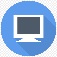 Читанка, свеске, Дигитално издање уџбеника на Мозаик платформиПрирода и друштвоК– чита са разумевањем;– опише свој доживљај прочитаног  књижевног дела;– одреди тему, поруке, разуме идеје књижевног дела;– пронађе приповедање у првом лицу.134.Лав Николајевич Толстој: Врабац и ласте
ОФ, И, ПД, ВТ, МЧитанка, свеске,Дигитално издање уџбеника на Мозаик платформиЧитанка, свеске,Дигитално издање уџбеника на Мозаик платформиПрирода и друштвоЈК– развија логично закључивање, врши анализу и синтезу, компарацију и повезивање градива;– пронађе приповедање у првом лицу.135.Препричавање приче у првом и трећем лицуУФ, И, ПД, ВТ, Мсвеска,Дигитално издање уџбеника на Мозаик платформисвеска,Дигитално издање уџбеника на Мозаик платформиПрирода и друштво Ј (Г)– развија и препознаје глаголски предикат, његово место у реченици, реченице са узостављеним субјектом.136.Глаголски предикатОФ, И, ПД, ВТ, М, ИДуџбеник, табла, РС,Дигитално издање уџбеника на Мозаик платформиуџбеник, табла, РС,Дигитално издање уџбеника на Мозаик платформиМузичка култураЛиковна култураЈ (Г)– препознаје објекат, његово место у реченици, реченице са више објеката;– примењује  научено градиво стварајући сопствене примере;– развија љубав  према српском језику.137.ОбјекатОФ, ИД, ВТ, М, ИДуџбеник, табла, РС,Дигитално издање уџбеника на Мозаик платформиуџбеник, табла, РС,Дигитално издање уџбеника на Мозаик платформиМузичка култураЛиковна култураПрирода идруштвоЈ– препознаје глаголски предикат и објекат, њихову службу у реченици;– примењује  научено градиво стварајући сопствене примере;138.Глаголски предикат, објекатУФ, ИМ, ДЧитанка, свеске, Дигитално издање уџбеника на Мозаик платформиЧитанка, свеске, Дигитално издање уџбеника на Мозаик платформиКуочи основне одлике народне приче о животињама;чита са разумевањем;опише свој доживљај прочитаног  књижевног дела.139.Народна прича:Међед, свиња и лисицаОФ, ИМ, Д, ВТЧитанка, свеске,Дигитално издање уџбеника на Мозаик платформиЧитанка, свеске,Дигитално издање уџбеника на Мозаик платформиПрирода и друштвоКпрепричава причу;пише састав према упутству;учествује у разговору поштујући уобичајена правила комуникације и пажљиво слуша саговорника.140.Народна прича:Међед, свиња и лисицаУФ, ИМ, Д, ВТ, ПЧитанка, свеске,Дигитално издање уџбеника на Мозаик платформиЧитанка, свеске,Дигитално издање уџбеника на Мозаик платформиПрирода и друштвоЈКопише народне обичаје свога краја;користи богат вокабулар;прикаже лепоту свога краја у прошлости.141.Народни обичаји мога крајаОФ, ИМ, Д, ИДсвеска,Дигитално издање уџбеника на Мозаик платформисвеска,Дигитално издање уџбеника на Мозаик платформиПрирода и друштвоМузичка култураЛиковна култураВеронаукаКпрепознаје одлике романа за децу; утвтђује место, време вршења радње;одређује тему.142.Рене Гијо: Бела ГриваОФ, ИД, ВТ, ИД, Птабла, свеске, компјутер,Дигитално издање уџбеника на Мозаик платформитабла, свеске, компјутер,Дигитално издање уџбеника на Мозаик платформиПрирода и друштвоКпрепознаје одлике романа за децу; утвтђује место, време вршења радње;одређује тему; развија логично закључивање, врши анализу и синтезу, компарацију и повезивање градива.143.Рене Гијо: Бела ГриваУФ, И, ПД, ВТ, М, Птабла, свеске, компјутер,Дигитално издање уџбеника на Мозаик платформитабла, свеске, компјутер,Дигитално издање уџбеника на Мозаик платформиПрирода и друштвоЈК– схвати неопходност правилног и лепог изражавања;– заврши причу;– изнесе своје мишљење; – поштује уобичајена правила писања.144.Заврши причу – Три патка (писмена вежба)ОФ, ИМ, Д, ВТ, ПСвеске,Дигитално издање уџбеника на Мозаик платформиСвеске,Дигитално издање уџбеника на Мозаик платформиПрирода и друштвоЈК– развија љубав  према српском језику;– примењује научено градиво.145.Научили смо у априлуСФ, ИМ, ВТ, Пнаставни листић